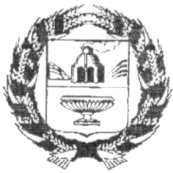                                         РОССИЙСКАЯ ФЕДЕРАЦИЯ                 СОБРАНИЕ ДЕПУТАТОВ АЛАМБАЙСКОГО СЕЛЬСОВЕТА 
ЗАРИНСКОГО РАЙОНА АЛТАЙСКОГО КРАЯРЕШЕНИЕ                                                    ст.Аламбай        Руководствуясь Бюджетным кодексом Российской Федерации, Федеральным законом «Об общих принципах организации самоуправления Российской Федерации», Положением «О бюджетном процессе в МО Аламбайский сельсовет», Уставом муниципального образования Аламбайский сельсовет Заринского района Алтайского края, Собрание депутатов Решило:1. Внести в решение  Собрания депутатов Аламбайского сельсовета Заринского района Алтайского края от 23.12.2021 №64 «О бюджете муниципального образования Аламбайский сельсовет Заринского района Алтайского края на 2022 год и на плановый период 2023 и 2024 годов» на 2022 год следующие изменения:1.1.Подпункт 1 пункта 1 изложить в следующей редакции:1) прогнозируемый общий объем доходов бюджета сельского поселения в сумме 2965,7 тыс. рублей, в том числе объем межбюджетных трансфертов, получаемых из других бюджетов, в сумме 2680,7 тыс. рублей.1.2.Подпункт 2 пункта 1 изложить в следующей редакции:2) общий объем расходов бюджета сельского поселения в сумме 3413,4 тыс. рублей.1.3.Дополнить подпункт 4 пункта 1 статьи 13)дефицит бюджета сельского поселения в сумме 447,6тыс.рублей.1.4.Приложение 1 «Источники финансирования дефицита бюджета сельского поселения на 2022 год» изложить в следующей редакции:1.5.Приложение 3 «Распределение бюджетных ассигнований по разделам и подразделам классификации расходов бюджета сельского поселения на 2022  год» следующие изменения:1.6.Приложение 5 «Ведомственная структура расходов бюджета сельского поселения на 2022 год» изложить в следующей редакции:1.7.Приложение 7 «Распределение бюджетных ассигнований по разделам, подразделам, целевым статьям, группам (группам и подгруппам) видов расходов на 2022 год» изложить в следующей редакции:Глава сельсовета                                                                                            Н.В.ЗахароваСправочнодля главы08.02.20221.Увеличение расходов за счет остатков 2021г дефицит 68,0тыс.руб:-ЖКХ эл.энергия 46,0тыс.руб-управ эл.энер 1,0тыс.руб, связь 3,0тыс.руб-бух канц.прин 10,0тыс.руб, заправка, ремонт принтера 4,0тыс.руб-ДК Знамя Ильича (подписка, публикация) 4,0тыс.руб20.07.20221.Увеличение межбюджетных трансфертов 268,9тыс.руб:-40,0тыс.руб ЖКХ ремонт водопровода-5,4тыс.руб ЦЗН оплата труда-124,5тыс.руб ЖКХ услуги крана 45,0тыс.руб, насос 89,5тыс.руб, услуги по ремонту 7,0тыс.руб-25,0тыс.руб ЖКХ ремонт водопровода-12,0тыс.руб проведение выборов депутатов-45,0тыс.руб ЧС услуги крана-7,0тыс.руб уголь край.от 23.12.2022                                           №39О внесении изменений и дополнений в решение Собрания депутатов Аламбайского сельсовета Заринского района Алтайского края от 23.12.2021 №64 «О бюджете муниципального образования Аламбайский сельсовет Заринского района Алтайского края на 2022 год и на плановый период 2023 и 2024 годов»КодИсточники финансирования дефицита бюджетаСумма, тыс. рублей01050000100000Изменение остатков средств на счетах по учету средств бюджета-447,001030100100000Получение кредитов от других бюджетов бюджетной системы Российской Федерации бюджетами поселений в валюте Российской Федерации-447,001030100100000Погашение Бюджетами поселений кредитов от других бюджетов бюджетной системы Российской Федерации-447,0НаименованиеРз/ПрСумма, тыс. рублей123ОБЩЕГОСУДАРСТВЕННЫЕ ВОПРОСЫ1093,5Функционирование высшего должностного лица субъекта Российской Федерации и муниципального образования01 02390,0Функционирование Правительства Российской Федерации, высших исполнительных органов государственной власти субъектов Российской Федерации, местных администраций01 04343,4Обеспечение проведения выборов и референдумов01 0713,3Другие общегосударственные вопросы01 13346,8НАЦИОНАЛЬНАЯ ОБОРОНА02 00106,5Мобилизационная и вневойсковая подготовка02 03106,5НАЦИОНАЛЬНАЯ БЕЗОПАСНОСТЬ И ПРАВООХРАНИТЕЛЬНАЯ ДЕЯТЕЛЬНОСТЬ03 0050,0Защита населения и территории от чрезвычайных ситуаций природного и техногенного характера, пожарная безопасность03 1050,0НАЦИОНАЛЬНАЯ ЭКОНОМИКА04 00600,4Содействие занятости населения04 0112,4Дорожное хозяйство (дорожные фонды)04 09403,0Другие вопросы в области национальной экономики04 12185,0ЖИЛИЩНО-КОММУНАЛЬНОЕ ХОЗЯЙСТВО05 001236,1Коммунальное хозяйство05 021232,1Благоустройство05 034,0КУЛЬТУРА, КИНЕМАТОГРАФИЯ08 00326,8Культура08 01150,8Другие вопросы в области культуры, кинематографии08 04175,0Итого расходов3413,4НаименованиеКодРз/ПрЦСРВрСумма, тыс. рублей123456Администрация Аламбайского сельсовета Заринского района Алтайского края3033413,4ОБЩЕГОСУДАРСТВЕННЫЕ ВОПРОСЫ30301 001093,5Функционирование высшего должностного лица субъекта Российской Федерации и муниципального образования30301 02390,0Руководство и управление в сфере установленных функций органов государственной власти субъектов Российской Федерации и органов местного самоуправления30301 020100000000390,0Расходы на обеспечение деятельности органов местного самоуправления30301 020120000000390,0Глава муниципального образования30301 020120010120390,0Расходы на выплаты персоналу в целях обеспечения выполнения функций государственными (муниципальными) органами, казенными учреждениями, органами управления государственными внебюджетными фондами30301 020120010120100390,0Функционирование Правительства Российской Федерации, высших исполнительных органов государственной власти субъектов Российской Федерации, местных администраций30301 04343,4Руководство и управление в сфере установленных функций органов государственной власти субъектов Российской Федерации и органов местного самоуправления30301 040100000000296,4Расходы на обеспечение деятельности органов местного самоуправления30301 040120000000296,4Центральный аппарат органов местного самоуправления30301 040120010110296,4Расходы на выплаты персоналу в целях обеспечения выполнения функций государственными (муниципальными) органами, казенными учреждениями, органами управления государственными внебюджетными фондами30301 040120010110100212,4Закупка товаров, работ и услуг для обеспечения государственных (муниципальных) нужд30301 04012001011020080,0Уплата налогов, сборов и иных платежей30301 0401200101108502,0Иные вопросы в области жилищно-коммунального хозяйства30301 04920000000047,0Иные расходы в области жилищно-коммунального хозяйства30301 04929000000047,0Расходы на обеспечение расчетов за топливно-энергетические ресурсы, потребляемые муниципальными учреждениями30301 0492900S119047,0Закупка товаров, работ и услуг для обеспечения государственных (муниципальных) нужд30301 0492900S119020047,0Обеспечение проведения выборов и референдумов30301 0713,3Руководство и управление в сфере установленных функций органов государственной власти субъектов Российской Федерации и органов местного самоуправления30301 07010000000013,3Проведение выборов в представительные органы муниципального образования30301 07 013001024013,3Специальные расходы30301 07 013001024088013,3Другие общегосударственные вопросы30301 13346,8Межбюджетные трансферты общего характера бюджетам субъектов Российской Федерации и муниципальных образований30301 1398000000001,8Иные межбюджетные трансферты общего характера30301 1398500000001,8Межбюджетные трансферты бюджетам муниципальных районов из бюджетов поселений и межбюджетные трансферты бюджетам поселений из бюджетов муниципальных районов на осуществление части полномочий по решению вопросов местного значения в соответствии с заключенными соглашениями30301 1398500605101,8Иные межбюджетные трансферты30301 1398500605105401,8Иные расходы органов государственной власти субъектов Российской Федерации и органов местного самоуправления30301 139900000000345,0Расходы на выполнение других обязательств государства30301 139990000000345,0Прочие выплаты по обязательствам государства30301 139990014710345,0Расходы на выплаты персоналу в целях обеспечения выполнения функций государственными (муниципальными) органами, казенными учреждениями, органами управления государственными внебюджетными фондами30301 139990014710100265,0Закупка товаров, работ и услуг для обеспечения государственных (муниципальных) нужд30301 13999001471020070,0Уплата налогов, сборов и иных платежей30301 13999001471085010,0НАЦИОНАЛЬНАЯ ОБОРОНА30302 00106,5Мобилизационная и вневойсковая подготовка30302 03106,5Руководство и управление в сфере установленных функций органов государственной власти субъектов Российской Федерации и органов местного самоуправления30302 030100000000106,5Руководство и управление в сфере установленных функций30302 030140000000106,5Осуществление первичного воинского учета органами местного самоуправления поселений, муниципальных и городских округов30302 030140051180106,5Расходы на выплаты персоналу в целях обеспечения выполнения функций государственными (муниципальными) органами, казенными учреждениями, органами управления государственными внебюджетными фондами30302 03014005118010098,2Закупка товаров, работ и услуг для обеспечения государственных (муниципальных) нужд30302 0301400511802008,3НАЦИОНАЛЬНАЯ БЕЗОПАСНОСТЬ И ПРАВООХРАНИТЕЛЬНАЯ ДЕЯТЕЛЬНОСТЬ30303 0050,0Защита населения и территории от чрезвычайных ситуаций природного и техногенного характера, пожарная безопасность30303 1050,0Предупреждение и ликвидация чрезвычайных ситуаций и последствий стихийных бедствий30303 10940000000048,0Финансирование иных мероприятий по предупреждению и ликвидации чрезвычайных ситуаций и последствий стихийных бедствий30303 10942000000048,0Расходы на финансовое обеспечение мероприятий, связанных с ликвидацией последствий чрезвычайных ситуаций и стихийных бедствий30303 10942001201048,0Закупка товаров, работ и услуг для обеспечения государственных (муниципальных) нужд30303 10942001201020048,0Иные расходы органов государственной власти субъектов Российской Федерации и органов местного самоуправления30303 1099000000002,0Расходы на выполнение других обязательств государства30303 1099900000002,0Прочие выплаты по обязательствам государства30303 1099900147102,0Закупка товаров, работ и услуг для обеспечения государственных (муниципальных) нужд30303 1099900147102002,0НАЦИОНАЛЬНАЯ ЭКОНОМИКА30304 00600,4Общеэкономические вопросы30304 0112,4Иные вопросы в отраслях социальной сферы30304 01900000000012,4Иные вопросы в сфере социальной политики30304 01904000000012,4Содействие занятости населения30304 0190001682012,4Расходы на выплаты персоналу в целях обеспечения выполнения функций государственными (муниципальными) органами, казенными учреждениями, органами управления государственными внебюджетными фондами30304 01904001682010012,4Дорожное хозяйство (дорожные фонды)30304 09403,0Иные вопросы в области национальной экономике30304 099100000000403,0Мероприятия в сфере транспорта и дорожного хозяйства30304 099120000000403,0Содержание, ремонт, реконструкция и строительство автомобильных дорог, являющихся муниципальной собственностью30304 099120067270403,0Закупка товаров, работ и услуг для обеспечения государственных (муниципальных) нужд30304 099120067270200403,0Другие вопросы в области национальной экономики30304 12185,0Мероприятия в области строительства, архитектуры и градостроительства30304 129290018040185,0Закупка товаров, работ и услуг для обеспечения государственных (муниципальных) нужд30304 129290018040200185,0ЖИЛИЩНО-КОММУНАЛЬНОЕ ХОЗЯЙСТВО30305 001236,1Коммунальное хозяйство30305 021232,1Муниципальная целевая программа энергосбережения и повышение энергетической эффективности на территории муниципального образования Аламбайский сельсовет Заринского района Алтайского края на 2018-2022г.г.30305 0219000000001,0Расходы на реализации мероприятий муниципальной программы30305 0219000609901,0Закупка товаров, работ и услуг для обеспечения государственных (муниципальных) нужд30305 0219000609902001,0Иные вопросы в области жилищно-коммунального хозяйства30305 0292000000001231,1Иные расходы в области жилищно-коммунального хозяйства30305 0292900000001231,1Мероприятия в области коммунального хозяйства30305 0292900180301231,1Закупка товаров, работ и услуг для обеспечения государственных (муниципальных) нужд30305 0292900180302001205,0Уплата налогов, сборов и иных платежей30305 02929001803085026,1Благоустройство30305 034,0Иные вопросы в области жилищно-коммунального хозяйства30305 0392000000004,0Иные расходы в области жилищно-коммунального хозяйства30305 0392900000004,0Организация и содержание мест захоронения30305 0392900180701,0Закупка товаров, работ и услуг для обеспечения государственных (муниципальных) нужд30305 0392900180702001,0Прочие мероприятия по благоустройству муниципальных образований30305 0392900180803,0Закупка товаров, работ и услуг для обеспечения государственных (муниципальных) нужд30305 0392900180802003,0КУЛЬТУРА, КИНЕМАТОГРАФИЯ30308 00326,8Культура30308 01150,8Иные расходы органов государственной власти субъектов Российской Федерации и органов местного самоуправления30308 019900000000150,8Расходы на выполнение других обязательств государства30308 019990000000150,8Прочие выплаты по обязательствам государства30308 019990014710150,8Закупка товаров, работ и услуг для обеспечения государственных (муниципальных) нужд30308 019990014710200128,8Уплата налогов, сборов и иных платежей30308 01999001471085022,0Другие вопросы в области культуры, кинематографии30308 04176,0Иные вопросы в отраслях социальной сферы30308 0490000000001,0Иные вопросы в сфере культуры и средств массовой информации30308 0490200000001,0Мероприятия в сфере культуры и кинематографии30308 0490200165101,0Закупка товаров, работ и услуг для обеспечения государственных (муниципальных) нужд30308 0490200165102001,0Иные расходы органов государственной власти субъектов Российской Федерации и органов местного самоуправления30308 049900000000175,0Расходы на выполнение других обязательств государства30308 049990000000175,0Прочие выплаты по обязательствам государства30308 049990014710175,0Расходы на выплаты персоналу в целях обеспечения выполнения функций государственными (муниципальными) органами, казенными учреждениями, органами управления государственными внебюджетными фондами30308 049990014710100175,0НаименованиеРз/ПрЦСРВрСумма, тыс. рублей12345ОБЩЕГОСУДАРСТВЕННЫЕ ВОПРОСЫ01 001093,5Функционирование высшего должностного лица субъекта Российской Федерации и муниципального образования01 02390,0Руководство и управление в сфере установленных функций органов государственной власти субъектов Российской Федерации и органов местного самоуправления01 020100000000390,0Расходы на обеспечение деятельности органов местного самоуправления01 020120000000390,0Глава муниципального образования01 020120010120390,0Расходы на выплаты персоналу в целях обеспечения выполнения функций государственными (муниципальными) органами, казенными учреждениями, органами управления государственными внебюджетными фондами01 020120010120100390,0Функционирование Правительства Российской Федерации, высших исполнительных органов государственной власти субъектов Российской Федерации, местных администраций01 04343,4Руководство и управление в сфере установленных функций органов государственной власти субъектов Российской Федерации и органов местного самоуправления01 040100000000296,4Расходы на обеспечение деятельности органов местного самоуправления01 040120000000296,4Центральный аппарат органов местного самоуправления01 040120010110296,4Расходы на выплаты персоналу в целях обеспечения выполнения функций государственными (муниципальными) органами, казенными учреждениями, органами управления государственными внебюджетными фондами01 040120010110100212,4Закупка товаров, работ и услуг для обеспечения государственных (муниципальных) нужд01 04012001011020080,0Уплата налогов, сборов и иных платежей01 0401200101108502,0Иные вопросы в области жилищно-коммунального хозяйства01 04920000000047,0Иные расходы в области жилищно-коммунального хозяйства01 04929000000047,0Расходы на обеспечение расчетов за топливно-энергетические ресурсы, потребляемые муниципальными учреждениями01 0492900S119047,0Закупка товаров, работ и услуг для обеспечения государственных (муниципальных) нужд01 0492900S119020047,0Обеспечение проведения выборов и референдумов01 0713,3Руководство и управление в сфере установленных функций органов государственной власти субъектов Российской Федерации и органов местного самоуправления01 07010000000013,3Проведение выборов в представительные органы муниципального образования01 07 013001024013,3Специальные расходы01 07 013001024088013,3Другие общегосударственные вопросы01 13346,8Межбюджетные трансферты общего характера бюджетам субъектов Российской Федерации и муниципальных образований01 1398000000001,8Иные межбюджетные трансферты общего характера01 1398500000001,8Межбюджетные трансферты бюджетам муниципальных районов из бюджетов поселений и межбюджетные трансферты бюджетам поселений из бюджетов муниципальных районов на осуществление части полномочий по решению вопросов местного значения в соответствии с заключенными соглашениями01 1398500605101,8Иные межбюджетные трансферты01 1398500605105401,8Иные расходы органов государственной власти субъектов Российской Федерации и органов местного самоуправления01 139900000000345,0Расходы на выполнение других обязательств государства01 139990000000345,0Прочие выплаты по обязательствам государства01 139990014710345,0Расходы на выплаты персоналу в целях обеспечения выполнения функций государственными (муниципальными) органами, казенными учреждениями, органами управления государственными внебюджетными фондами01 139990014710100265,0Закупка товаров, работ и услуг для обеспечения государственных (муниципальных) нужд01 13999001471020070,0Уплата налогов, сборов и иных платежей01 13999001471085010,0НАЦИОНАЛЬНАЯ ОБОРОНА02 00106,5Мобилизационная и вневойсковая подготовка02 03106,5Руководство и управление в сфере установленных функций органов государственной власти субъектов Российской Федерации и органов местного самоуправления02 030100000000106,5Руководство и управление в сфере установленных функций02 030140000000106,5Осуществление первичного воинского учета органами местного самоуправления поселений, муниципальных и городских округов02 030140051180106,5Расходы на выплаты персоналу в целях обеспечения выполнения функций государственными (муниципальными) органами, казенными учреждениями, органами управления государственными внебюджетными фондами02 03014005118010098,2Закупка товаров, работ и услуг для обеспечения государственных (муниципальных) нужд02 0301400511802008,3НАЦИОНАЛЬНАЯ БЕЗОПАСНОСТЬ И ПРАВООХРАНИТЕЛЬНАЯ ДЕЯТЕЛЬНОСТЬ03 0050,0Защита населения и территории от чрезвычайных ситуаций природного и техногенного характера, пожарная безопасность03 1050,0Предупреждение и ликвидация чрезвычайных ситуаций и последствий стихийных бедствий03 10940000000048,0Финансирование иных мероприятий по предупреждению и ликвидации чрезвычайных ситуаций и последствий стихийных бедствий03 10942000000048,0Расходы на финансовое обеспечение мероприятий, связанных с ликвидацией последствий чрезвычайных ситуаций и стихийных бедствий03 10942001201048,0Закупка товаров, работ и услуг для обеспечения государственных (муниципальных) нужд03 10942001201020048,0Иные расходы органов государственной власти субъектов Российской Федерации и органов местного самоуправления03 1099000000002,0Расходы на выполнение других обязательств государства03 1099900000002,0Прочие выплаты по обязательствам государства03 1099900147102,0Закупка товаров, работ и услуг для обеспечения государственных (муниципальных) нужд03 1099900147102002,0НАЦИОНАЛЬНАЯ ЭКОНОМИКА04 00600,4Общеэкономические вопросы04 0112,4Иные вопросы в отраслях социальной сферы04 01900000000012,4Иные вопросы в сфере социальной политики04 01904000000012,4Содействие занятости населения04 0190001682012,4Расходы на выплаты персоналу в целях обеспечения выполнения функций государственными (муниципальными) органами, казенными учреждениями, органами управления государственными внебюджетными фондами04 01904001682010012,4Дорожное хозяйство (дорожные фонды)04 09403,0Иные вопросы в области национальной экономике04 099100000000403,0Мероприятия в сфере транспорта и дорожного хозяйства04 099120000000403,0Содержание, ремонт, реконструкция и строительство автомобильных дорог, являющихся муниципальной собственностью04 099120067270403,0Закупка товаров, работ и услуг для обеспечения государственных (муниципальных) нужд04 099120067270200403,0Другие вопросы в области национальной экономики04 12185,0Мероприятия в области строительства, архитектуры и градостроительства04 129290018040185,0Закупка товаров, работ и услуг для обеспечения государственных (муниципальных) нужд04 129290018040200185,0ЖИЛИЩНО-КОММУНАЛЬНОЕ ХОЗЯЙСТВО05 001236,1Коммунальное хозяйство05 021232,1Муниципальная целевая программа энергосбережения и повышение энергетической эффективности на территории муниципального образования Аламбайский сельсовет Заринского района Алтайского края на 2018-2022г.г.05 0219000000001,0Расходы на реализации мероприятий муниципальной программы05 0219000609901,0Закупка товаров, работ и услуг для обеспечения государственных (муниципальных) нужд05 0219000609902001,0Иные вопросы в области жилищно-коммунального хозяйства05 0292000000001231,1Иные расходы в области жилищно-коммунального хозяйства05 0292900000001231,1Мероприятия в области коммунального хозяйства05 0292900180301231,1Закупка товаров, работ и услуг для обеспечения государственных (муниципальных) нужд05 0292900180302001205,0Уплата налогов, сборов и иных платежей05 02929001803085026,1Благоустройство05 034,0Иные вопросы в области жилищно-коммунального хозяйства05 0392000000004,0Иные расходы в области жилищно-коммунального хозяйства05 0392900000004,0Организация и содержание мест захоронения05 0392900180701,0Закупка товаров, работ и услуг для обеспечения государственных (муниципальных) нужд05 0392900180702001,0Прочие мероприятия по благоустройству муниципальных образований05 0392900180803,0Закупка товаров, работ и услуг для обеспечения государственных (муниципальных) нужд05 0392900180802003,0КУЛЬТУРА, КИНЕМАТОГРАФИЯ08 00326,8Культура08 01150,8Иные расходы органов государственной власти субъектов Российской Федерации и органов местного самоуправления08 019900000000150,8Расходы на выполнение других обязательств государства08 019990000000150,8Прочие выплаты по обязательствам государства08 019990014710150,8Закупка товаров, работ и услуг для обеспечения государственных (муниципальных) нужд08 019990014710200128,8Уплата налогов, сборов и иных платежей08 01999001471085022,0Другие вопросы в области культуры, кинематографии08 04176,0Иные вопросы в отраслях социальной сферы08 0490000000001,0Иные вопросы в сфере культуры и средств массовой информации08 0490200000001,0Мероприятия в сфере культуры и кинематографии08 0490200165101,0Закупка товаров, работ и услуг для обеспечения государственных (муниципальных) нужд08 0490200165102001,0Иные расходы органов государственной власти субъектов Российской Федерации и органов местного самоуправления08 049900000000175,0Расходы на выполнение других обязательств государства08 049990000000175,0Прочие выплаты по обязательствам государства08 049990014710175,0Расходы на выплаты персоналу в целях обеспечения выполнения функций государственными (муниципальными) органами, казенными учреждениями, органами управления государственными внебюджетными фондами08 049990014710100175,0Итого расходов3413,4